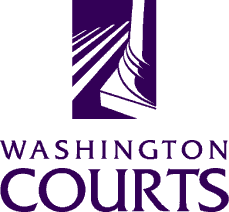 Superior Court Judges’ Association Equality and Fairness CommitteeDate and Time: Monday, September 19, 2016 @ 12:05 p.m. Teleconference Call Number: 1-877-820-7831 Pin Code: 358515#Superior Court Judges’ Association Equality and Fairness CommitteeDate and Time: Monday, September 19, 2016 @ 12:05 p.m. Teleconference Call Number: 1-877-820-7831 Pin Code: 358515#AGENDAAGENDAAGENDAAGENDACall to OrderCall to OrderJudge Eric LucasJudge Eric LucasChair ReportsChair ReportsJudge Eric Lucas & Judge Helen WhitenerJudge Eric Lucas & Judge Helen WhitenerSub-Committee ReportsEducationMedia/ OutreachLegislation/ RulesSub-Committee ReportsEducationMedia/ OutreachLegislation/ RulesSub-Committee ChairsSub-Committee ChairsJoint Commissions Education CommitteeJoint Commissions Education CommitteeJudge Andrea Darvas / Cynthia DelostrinosJudge Andrea Darvas / Cynthia Delostrinos2017 SCJA Spring Conference – RFP2017 SCJA Spring Conference – RFPDiscussion / AllDiscussion / AllPersons with a disability, who require accommodation, should notify Cynthia Delostrinos at 360-705-5327 or Cynthia.Delostrinos@courts.wa.gov  to request or discuss accommodations.  While notice 5 days prior to the event is preferred, every effort will be made to provide accommodations, when requested.Persons with a disability, who require accommodation, should notify Cynthia Delostrinos at 360-705-5327 or Cynthia.Delostrinos@courts.wa.gov  to request or discuss accommodations.  While notice 5 days prior to the event is preferred, every effort will be made to provide accommodations, when requested.Persons with a disability, who require accommodation, should notify Cynthia Delostrinos at 360-705-5327 or Cynthia.Delostrinos@courts.wa.gov  to request or discuss accommodations.  While notice 5 days prior to the event is preferred, every effort will be made to provide accommodations, when requested.Persons with a disability, who require accommodation, should notify Cynthia Delostrinos at 360-705-5327 or Cynthia.Delostrinos@courts.wa.gov  to request or discuss accommodations.  While notice 5 days prior to the event is preferred, every effort will be made to provide accommodations, when requested.